Galveston Independent School District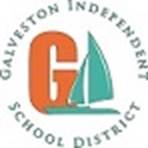 Board of Trustees’ Student Outcome GoalsThe percentage of students in 3rd grade reading, scoring MEETS grade level, as measured by the State Assessment (STAAR) will be 56% by the end of the 2019-2020 school year.	Goal Progress Measures:1.1 Increase the percentage of Kindergarten students reading on grade level as measured by the EOY NSGRA Next Step Guided Reading Assessment from 51% to 62% by 2022.Annual Targets 				 MOY		EOYSchool Year 2018-2019 Baseline	                51%		45%		School Year 2019-2020		 	  51%  		51%School Year 2020-2021		 	  54%		58%School Year 2021-2022		 	  57%		62%1.2 Increase the percentage of 1st grade students mastering reading on grade level as measured by the EOY NSGRA Next Step Guided Reading Assessment from 53% to 62% by 2022.Annual Targets 				BOY		MOY		EOYSchool Year 2018-2019 Baseline	 	39%		42%		53%School Year 2019-2020		 	42%		45%		56%School Year 2020-2021		 	45%		48%		59%School Year 2021-2022		 	48%		51%		62%1.3 Increase the percentage of 2nd grade students At/Above Benchmark reading on grade level as measured by the EOY tar Reading Renaissance from 58% to 64% by 2022.Annual Targets 				BOY		MOY		EOYSchool Year 2018-2019 Baseline	 	44%		50%		58%School Year 2019-2020		 	46%		52%		60%School Year 2020-2021		 	48%		54%		62%School Year 2021-2022			50%		56%		64%Galveston Independent School DistrictBoard of Trustees’ Student Outcome GoalsPercent of students who score MEETS grade level or MASTERS grade level in Algebra I and English I will increase from 18% to 50% by the end of the 2019-2020 school year.Goal Progress Measures:2.1 Increase the percentage of 8th grade students mastering reading on grade level as measured by the Star Reading Renaissance from 25% to 55% by 2022.Annual Targets 				BOY		MOY		EOYSchool Year 2018-2019 Baseline	 	22%		23%		25%School Year 2019-2020		 	27%		30%		35%School Year 2020-2021			37%		40%		45% School Year 2021-2022			47%		50%		55%2.2 Increase the percentage of 8th grade students mastering mathematics / algebraic reasoning on grade level as measured by the Star Mathematics Renaissance from 51% to 62% by 2022.Annual Targets 				BOY		MOY		EOYSchool Year 2018-2019 Baseline	 	51%		50%		51%School Year 2019-2020		 	53%		55%		58%School Year 2020-2021			55%		57%		60%	 School Year 2021-2022			57%		59%		62%Galveston Independent School DistrictBoard of Trustees’ Student Outcome GoalsPercent of College and Career Ready Graduates, calculated as the percent of annual graduates who accomplished at least one of the following, will increase from 77.8% to 90% by the end of the 2019-2020 school year:	1)  Met or exceeded the Texas Success Initiative (TSI) criteria in both ELA/reading and mathematics on the TSIA, SAT, or ACT;  2) Completed and earned credit for at least two advanced/dual-credit/dual-enrollment courses;  3) Enrolled in a coherent sequence of CTE courses. College Ready • Meet criteria on AP/IB exams • Meet TSI criteria (SAT/ACT/TSIA) in reading and mathematics • Complete a course for dual credit• Complete a college prep course offered by a partnership between a district and higher education institution as required from HB5 • Complete an On-Ramps course • Earn an associate’s degree • Meet standards on a composite of indicators indicating college readiness Career Ready • Earn industry certification • Be admitted to post-secondary industry certification program Military Ready Enlist in the United States Armed ForcesFigure   *2018-19 Change to CCMRGoal Progress Measures:3.1 Increase the % of students completing a dual credit course from 42% to 65% by 2022.Annual Targets School Year 2016-2017		42%	42%School Year 2017-2018		46%School Year 2018-2019	 	50%School Year 2019-2020		53%	 School Year 2020-2021		58% School Year 2021-2022		65%	 3.2 Increase the number of earned industry certificate or license from _____% to _____% by 2022.Annual Targets School Year 2018-2019 Baseline	 School Year 2019-2020		 School Year 2020-2021		 School Year 2021-20223.3 The percentage of 9-12 grade students earning a 3 or higher on the AP examination will increase from 34% to 50% by the end of the 2020 school year.Annual Targets Annual Targets 				GOAL		ACTUALSchool Year 2016-2017 Baseline	 	42%		42%School Year 2017-2018			46%		34% School Year 2018-2019		 	48%		School Year 2019-2020			50%			School Year 2020-2021			50%School Year 2021-2022			50%Galveston Independent School DistrictSuperintendent ConstraintsThe Superintendent shall not allow any campuses to forego implementation the District’s initiatives to meet Student Progress Measures.Constraint Progress Measures:100% of the district elementary campuses will administer BOY, MOY, EOY reading and mathematics assessment for grades 1-41.2 	52% of GISD graduates will leave high school college ready, career ready and military ready by 2022 (reported  post one year).Annual Targets:School Year 2016 – 2017 		School Year 2017 – 2018 		51.2%*Change of reporting by TEA - CCR to CCMRSchool Year 2018 – 2019 	52%School Year 2019 – 2020 	54%School Year 2020 – 2021	56%School Year 2021 – 2022	58%The Superintendent shall not allow adult convenience or preference to take priority over the academic progress of students.Constraint Progress Measure:2.1 	The percentage of students at Improvement Required campuses will decrease from 16% to 0% by the end of school year 2020. (Baseline established in the 2016–17 school year)Annual Targets:School Year 2016 – 2017 	16%	16%School Year 2017– 2018 	16%	0%School Year 2018– 2019 	0%	16%School Year 2019– 2020 	0%The Superintendent shall not allow inequities in co-curricular activities at the campus level.Constraint Progress Measure:3.1 	The percentage of students participating in extracurricular activities will increase at secondary campuses.Annual Targets:School Year 2016 – 2017 	School Year 2017– 2018 	+5%School Year 2018– 2019 	+5%	Baseline	3712School Year 2019– 2020 	+5% 	3897Annual Targets  Approaches Grade LevelMeets Grade LevelMasters Grade Level2016-17  Baseline69%	69%41%	41%26%	26%2017-18	70%47%	37%	22%2018-19              75%53%      43%              29%2019-2056%2020-2156%2021-2256%Both Algebra 1 and English 1Both Algebra 1 and English 1Both Algebra 1 and English 1Both Algebra 1 and English 1Annual TargetsApproaches Grade LevelMeets Grade LevelMasters Grade Level2016-17  Baseline28%18%2%2017-1850%28%	24%3%2018-1959%42%       35%    5%2019-20*cohort by yr50%2020-2150%2021-2250%Annual Targets  Post-Secondary Readiness2016-17  Baseline. (14-15) *CCR77.8%		77.8%2017-18 (15-16)*CCR (16-17)*CCMR82.0%		86%         51.2%2018-19  (17-18) *CCMR86.0%    52.0%2019-2090.0%    54.0%2020-21               56.0%2021-22               58.0%SubjectTSIASATACTELAat least 351 on ReadingORat least 500 on Critical Reading AND at least 1070 TotalORat least 19 on English AND at least 23 CompositeMathat least 350 on MathematicsORat least 500 on Math AND at least 1070 TotalORat least 19 on Math AND at least 23 Composite